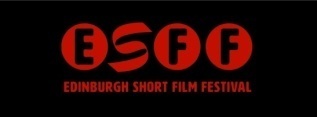 SUBMISSION FORM 2019
Submitter’s Name: Address:
Telephone (include international code) Email :Website: 
Original film title: English film title :Synopsis (attach additional pages if required) Genre:Producer :Director :Date completed:Running time:Aspect ratio: Country of production:How did you hear about the Festival?Do you want to opt in to our quarterly newsletter
to receive film festival discounts and access to industry opportunities?ONLINE SCREENER LINK:PASSWORD (IF ANY):SUBMISSION DETAILS

Closing date:							Monday  24th June 2019

Please ensure exhibition copies are received by  		Monday  August 26th 2019

Films should be 25 minutes or less and we would request that all entries are submitted either as an online screener or via one of our partner agencies (Withoutabox, Film Freeway etc)

Entrants may submit more than one film, 1 entry fee/submission form per film.

Please ensure all films that are not in English are subtitled in English. SUBMISSION FEEThe Submission Fee is payable for each film submitted see Submissions Page for details.

The submission fee is payable via the Paypal link on the submission page:
http://www.edinburghshortfilmfestival.com/call-for-entries/Or by cheque (in GB Pounds only) to the office address given below (cheques payable to ‘Edinburgh Short Film Festival Ltd’) Or via one of our submission partners (Withoutabox/Freeway/Film Festival Life/FestHome/Click For Festivals) via the relevant links below the submission form.SUBMISSION FORMATS
Online Screeners please supply web link & password here:LINK:
PASSWORD:ORDVD screeners (PAL formatted) via post to the office address given below.If submitting an online screener please forward a copy of the submission form either by post or by email to:
edinburghshorts@gmail.comEXHIBITION FORMATSIf selected for exhibition we will contact you and request:1 high quality mp4  AND 1 Pro Res digital file OR1 High Quality mp4 by August 6th 2019.SIGNATORY AGREEMENT
The signatory takes all responsibility that the consent of the owner of the Title property, clearances from the copyright owner(s) and performer(s) of music used in the film have all been acquired from the appropriate authorities. The entrant agrees to the use of materials from the submitted film for promotional purposes and that the film can be exhibited for the duration of the festival and at other screenings that the Festival may hold in the UK and overseas. 
By submitting this form, I accept the signatory agreement.
      If submitting a DVD (PAL) screener disc please send along with a completed entry form to: 
Edinburgh Short Film Festival , 16 Campie Road , Musselburgh , EH21 6QG 